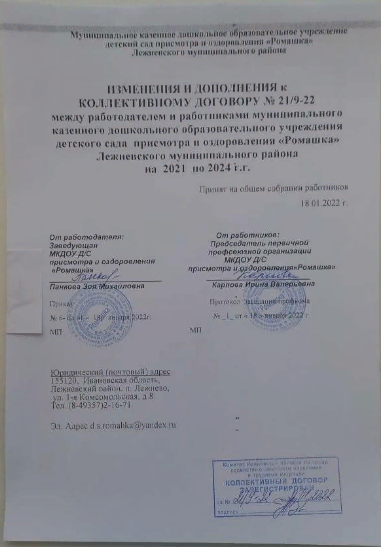 Заменить Приложение № 7 «План мероприятий по улучшению условий и охраны труда и снижению уровней профессиональных рисков  на 2021год» к Коллективному договору № 21/9-22 между работодателем и работниками муниципального казенного дошкольного образовательного учреждения детского сада  присмотра и оздоровления «Ромашка» Лежневского муниципального района на  2021  по 2024 г.г. на Приложение № 7 «План мероприятий по улучшению условий и охраны труда и снижению уровней профессиональных рисков  на 2022год».Данное изменение вступает в силу с 01.01.2022 года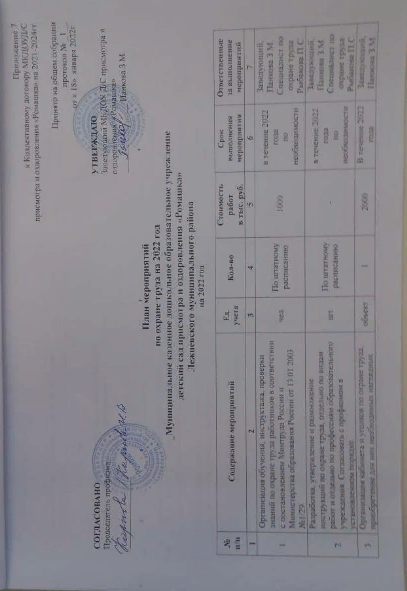 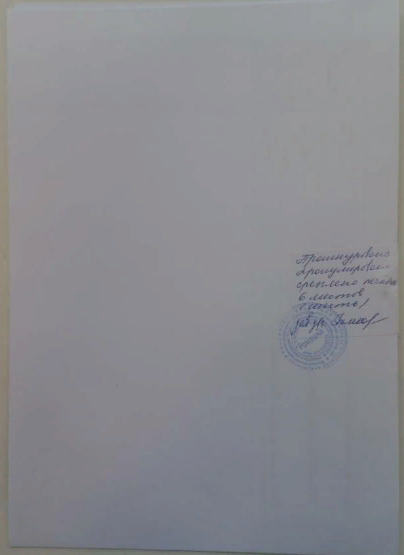 пособий, литературы и т.п.Специалист по охране трудаРыбакова П.С.4Предоставление работникам доплат за работу во вредных условиях.чел.412000Ежемесячно в течение годаГлавный бухгалтер5Проведение общего технического осмотра зданий и других сооружений ДОУ на соответствие безопасной эксплуатации.объект2-Весна 2022осень 2022гЗаведующий, Панкова З.М.Специалист по охране трудаРыбакова П.С.Председатель профсоюзной организации6Специальная оценка условий труда в соответствии с ФЗ от 28.12.2013 N 426-ФЗ (ред. от 01.05.2016) «О специальной оценке условий труда»местоПо штатному расписанию5000в течение 2022 годапо необходимостиЗаведующий, Панкова З.М.Специалист по охране трудаРыбакова П.С.7.Создание санитарных постов с аптечками, укомплектованными набором лекарственных средств и препаратов для оказания первой помощи в соответствии с приказом  Минздрава России от 15.12.2020 N 1331н "Об утверждении требований к комплектации медицинскими изделиями аптечки для оказания первой помощи работникам"шт.По мере необходимости5000в течение 2022годаЗаведующий, Панкова З.М.Специалист по охране трудаРыбакова П.С.8.Организация обучения работников оказанию первой помощи пострадавшим на производстве.Чел.Согласно штатному расписанию5000в течение 2022 годаЗаведующий, Панкова З.М.Специалист по охране трудаРыбакова П.С.9.Внедрение и совершенствование технических устройств, обеспечивающих защиту работников от поражения электрическим током:- испытания (периодические) средств защиты из диэлектрической резины (перчатки, галоши); - испытания (периодические) указателя напряжения ПИН-90.пара-в соответствии с договоромв течение 2022 годапо необходимости Заведующий, Панкова З.М.Инженер –электрик, Корольков 10.Утилизация ртутных лампшт.по мере необходимости1200в течение 2022 годаЗаведующий, Панкова З.М.Инженер –электрик, Корольков11.Уборка снега с крыш зданийштпо мере необходимости20000в течение 2022 годаЗаведующий, Панкова З.М.12.Проведение обязательных периодических медицинских осмотров (обследований) работников в соответствии с приказом Минздравсоцразвития России от 28.01.2021 №29нчел.55220400в течение 2022 годаЗаведующий, Панкова З.М.Специалист по охране трудаРыбакова П.С.13.Обеспечение работников, занятых на работах, связанных с загрязнением, смывающими и обезвреживающими средствами в соответствии с приказом Минздравсоцразвития России от 17.12.2010 №1122нчел.5552400в течение 2022 годаЗаведующий, Панкова З.М.Специалист по охране трудаРыбакова П.С.14Обеспечение работников, занятых на работах с вредными и (или) опасными условиями труда, а также на работах, производимых в особых температурных условиях, спецодеждой, спецобувью и другими средствами индивидуальной защиты в соответствии с приказом Минтруда России от 09.12.2014 №997нчел.44000в течение 2022 годаЗаведующий, Панкова З.М.Специалист по охране трудаРыбакова П.С.15Производить контроль за исполнением приказов, распоряжений и предписаний в подразделенияхчел--в течение2022  года,постоянноСпециалист по охране трудаРыбакова П.С.16Осуществление контроля за проведением первичных, повторных, внеплановых и целевых инструктажейчел--1 раз в 6 месяцевСпециалист по охране трудаРыбакова П.С.17Организация контроля за состоянием условий труда на рабочий местах, а так же за правильностью применения работниками средств индивидуальной защитычел--в течение2022  года,постоянноСпециалист по охране трудаРыбакова П.С.18Анализ и расследование несчастных случаевчел--в течение2022  года, По необходимостиСпециалист по охране трудаРыбакова П.С.19Составление справок, отчетов по охране трудачел--в течение2022  года, По необходимостиСпециалист по охране трудаРыбакова П.С.20Проведение беседы, круглого стола посвященного дню охраны трудачел--апрель2022  года,Специалист по охране трудаРыбакова П.С.